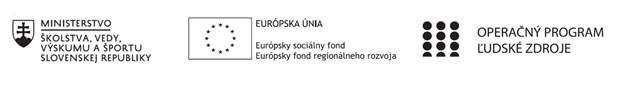 Správa o činnosti pedagogického klubu Príloha:Prezenčná listina zo stretnutia pedagogického klubuFotografie zo  stretnutia pedagogického klubuFotodokumentácia zo zasadnutia pedagogického klubu rozvoja osobnosti žiakov konaného dňa 7.11.2019                                                               Spracovala koordinátorka :   Mgr.Anna Hliboká ČurlikováPrioritná osVzdelávanieŠpecifický cieľ1.1.1 Zvýšiť inkluzívnosť a rovnaký prístup ku kvalitnému vzdelávaniu a zlepšiť výsledky a kompetencie detí a žiakovPrijímateľZákladná škola, Štúrova 341, Hanušovce n/TNázov projektuRozvoj funkčnej gramotnosti žiakov v základnej školeKód projektu  ITMS2014+312011Q919Názov pedagogického klubu Klub rozvoja osobnosti žiakovDátum stretnutia  pedagogického klubu4.11.2019Miesto stretnutia  pedagogického klubuZŠ Hanušovce n/T, klubovňaMeno koordinátora pedagogického klubuAnna Hliboká ČurlikováOdkaz na webové sídlo zverejnenej správywww.zshanusovce.edupage.skManažérske zhrnutie:krátka anotácia, kľúčové slová Testovanie žiakov - vstupné testy čitateľskej a prírodovednej gramotnosti,didaktický test, pre-test, čitateľská gramotnosť, prírodovedná gramotnosť,analýza a vyhodnotenie vstupných testov.Hlavné body, témy stretnutia, zhrnutie priebehu stretnutia: Na tomto zasadnutí členovia klubu vyhodnocovali    žiakmi napísané vstupné testy čitateľskej gramotnostiAnalýza a vyhodnotenie vstupných testov.V pedagogickom klube jeho členovia na štrnástom zasadnutí:- opravovali vstupné testy žiakov zo svojich krúžkov funkčnej gramotnosti (KFG)- analyzovali a vyhodnocovali výsledky pretestov- porovnávali výsledky žiakov z rôznych tried a ročníkov- oboznámili sa s výsledkami žiakov SR v testovaní PISA a porovnali s nimi výsledky svojich žiakov- diskutovali o dosiahnutých výsledkoch a možnostiach zlepšenia v posttesteZávery a odporúčania:   Vylepšiť navrhnuté úlohy do vstupných testov.Vypracoval (meno, priezvisko)Anna Hliboká ČurlikováDátum18.11.2019PodpisSchválil (meno, priezvisko)DátumPodpis